Problema4: la scatola dei soprammobili. Una scatola di forma cilindrica, di peso specifico Ps=6,0N/dm3, raggio R=300mm ed altezza h=20cm, è appesa a due molle di costante elastica K=18N/cm e lunghezza a riposo 5,0cm. Sulla scatola appendi alcuni soprammobili di volume 800cm3 e di densità =2,6kg/dm3. Sai che le due molle possono allungarsi fino a giungere alla lunghezza di 17,5cm prima di rompersi. Disegna le forze delle due molle, il peso della scatola e quella dei soprammobili.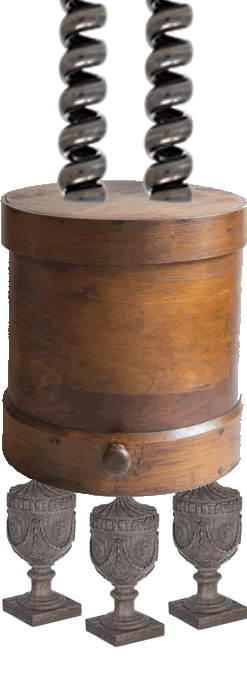 quanti soprammobili puoi appendere alla scatola? [5]Soluzione: Le molle possono allungarsi fino al valore massimo di 17,5cm, oltre il quale si spezzano: perciò la forza massima che le molle possono applicare (FmMAX) è uguale a quella che si ha quando esso sono lunghe 17,5cm. Il peso che le molle devono sostenere è quello della scatola (P) +il peso dei soprammobili (Psop): dunque deve valere la legge FmMAX > Psc+Psop. Calcolo FmMAX, calcolo P, per sottrazione ottengo Psop. Calcolo poi il peso di 1soprammobile e per divisione ottengo il numero di soprammobili.Calcolo FmMAX: Fmolla = K∙L → FmMAX1molla = K∙LMAX. K=18N/cm ;LMAX = LMAX – Lo → LMAX = 17,5cm – 5,0cm = 12,5cm →FmMAX1molla = 18N/cm∙12,5cm = 225NHo 2molle, cosicché FmMAX=2∙FmMAX1molla = 2∙225N = 450N.Calcolo P: P = Ps∙V. Ps = 6,0N/dm3 ; V = Ab∙h. Ab = R2 = (300mm)2 = 282.600mm2 = 2826cm2V = 2826cm2∙20cm = 56.520cm3 = 56,52dm3P = Ps∙V = 6,0N/dm3∙56,62dm3 = 339,72NCalcolo Psop: Poiché le due molle devono sostenere Psc+Psop, il peso a disposizione dei soprammobili è quello massimo sostenibile dalle molle – il peso già occupato dalla scatola → Psop = FmMAX – Psc →Psop = 450N – 339,72N = 110,28NCalcolo il peso di 1soprammobile (P1sop): del soprammobile conosco volume e densità → calcolo la massa e poi il peso.M1sop = 800cm3∙0,800dm3∙2,6kg/dm3 = 2,08kgP = M∙g = 2,08kg∙9,8N/kg = 20,4NCalcolo il numero dei soprammobili (Nsop): Nsop = (Peso max dei soprammobili)/(Peso 1soprammobile) → Nsop = 110,28N/20,4N = 5,4. Poiché se Nsop > 5,4 le molle si spezzano, scrivo: Nsop = 5Scrivi la forza delle molle Fm quando sono entrambe lunghe 17,5cm, scrivi il peso della scatola P e scrivi il peso dei 5 soprammobili P5SO in modulo, direzione e verso: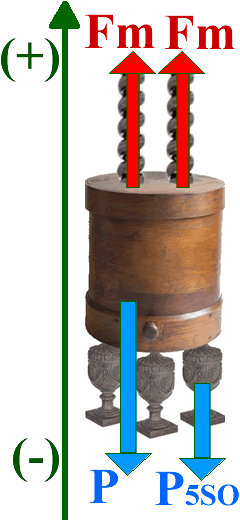 Soluzione: disegno l’asse della direzione, cioè l’asse Y. Scelgo a piacere il verso (+): in alto (vedi figura a destra). Perciò Fm è positiva (punta in alto), P e P5SO. Sono negativi (puntano in basso).Calcolo il modulo del peso di 5 soprammobili (P5SO): P5SO = 5∙20,4N = 102,0NFm = +225Nŷ  ; P = -339,72Nŷ  ; P5SO = -102,0NŷQual è la forza totale FTOT applicata alla scatola quando ci hai messo sopra i 5 soprammobili e le molle sono entrambe lunghe 17,5cm?FTOT = 2xFm + P + P5SO = 2x225Nŷ + (-339,72N)ŷ + (-102,0Nŷ) = +8,28Nŷ : la scatolina è spinta con una forza di 8,28N in verticale verso l’alto.(nel problema avevo dato come risultato FTOT = 8,96N: la differenza dei valori è dovuta alle approssimazioni fatte)